				                               Comité station – 16 août 2021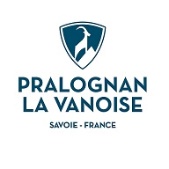 Présents : Jean-Pierre FAVRE (Maire) - Valérie SERPOLLET (OT) – Samuel MAULET (SOGESPRAL) – Karine GACON (TELEMARK) - Xavier BOEHLER (Aqu’ice) – Daniel GERARDIN (ONF) – Dominique BRIQUET (Mairie) -– Cédric DUFOUR (DST) – Franck EYNARD (Services Techniques) – Franck JOUSEAU (Police Municipale) – Estelle DENIAUD BOUET (Mairie)Excusés : Anaïs ANDRE (PNV) - Éric LANGER (SOGESPRAL)1/ TOUR DE TABLE :OFFICE DE TOURISME :Mois de juillet et août en progression par rapport N-1 (+6 %)Pic de fréquentation la semaine dernière (95% de fréquentation sur le panel, soit 80 % de parc d’hébergements)Cette semaine : 88 % TO, 66 % semaine suivante, puis baisse dernière semaine d’août (30 % TO)Comparatif stations : 63 % TO sur la saison, supérieur aux stations similaires (Arêches 59 %, Saisies 46 %, Chamonix 55 %, Valloire 52 %)Passages OT : 2021 : 23792 passages à date / 2020 : 25470Passe sanitaire : cinéma, salle po : depuis lundi 9/8Braderie des commerçants le week-end prochainEnquête satisfaction client : enquête qualitative, nécessité que les socio-pros (surtout hébergeurs) relayent l’info. A date, seulement 300 retours. Démarche qualité : en cours à l’OT. Point particulier, la gestion de la satisfaction client (voir document pdf joint). Le comité station est amené à être également un groupe qualité destination, qui est amené à se réunir au moins deux fois par an (une fois l’automne et une fois au printemps). HEBERGEURS / TELEMARK :Complet jusqu’au 31/08, ouverture jusqu’au 26/09En avance sur l’année 2020, qui était déjà une très belle saisonDifficultés de recrutement de personnelSOGESPRAL/EXPLOITATION : Recul en juillet : 15-18 %Deux premières semaines d’août : meilleurs chiffres grâce à la météo, moins de recul : 9 % / N-1Moins de dernière minute que l’an dernier, plus d’activités planifiéesPas mal de gens s’interrogent sur le passe sanitaire, alors que les RM ne sont pas concernées. Ouverture du Génépi hier dimanche, 400 passages sur la journée, peut-être à refaire ponctuellement à certaines dates surtout si la météo le permet. Dernière semaine d’exploitation du Génépi à 3 jours par semaine. Semaine prochaine : 1 jour d’ouverture selon météo, puis arrêt Génépi : compte-tenu de la fréquentation, si possible prolonger d’une semaine l’ouverture à 3 jours par semaine. Téléphérique 7/7 jusqu’au 5/09, si possible faire une semaine supplémentaire avec ouverture le dimanche et 1 jour dans la semaine selon météo. Ouverture exceptionnelle samedi pour le TGC (jusqu’à 19h avec un tarif préférentiel). HOTELIERS : Difficultés de recrutement du personnel pour tous les hôtels, qui pourraient avoir des impacts sur le maintien de certains services. Fréquentation : juillet pas terrible, août bien jusqu’à fin août, septembre plus compliqué, avec une fermeture envisagée plutôt que prévu pour certains. Des annulations et quelques problèmes liés au passe sanitaire. PNV : Maison de la Vanoise désormais soumise au passe sanitaire. Mise en place d’une nouvelle organisation à l’entrée pour contrôler le passe sanitaire. SENTIERS : Secteur Arcelin : début du broyageReste encore les travaux sur la passerelle de la FraîchePas de remarques particulières sur les sentiers à l’OTPOLICE MUNICIPALE / SERVICES TECHNIQUES : Bilan des comptages menés sur les 2 parkings d’altitude : Entre 14 et 20/07 : montée de 100 poids lourds, 21 au 27/07 114 poids lourds.Comptages 14 au 30/07 : 8384 véhicules sur les Prioux, soit une moyenne de plus de 500 véhicules par jour.10 au 15 août : aux Fontanettes, 2549 véhicules : soit également une moyenne de plus de 500 véhicules par jour. AQU’ICE : Pas mal de recul sur les espaces sportifs, notamment à cause du passe sanitaire. Bowling : meilleurs chiffres depuis les 20 dernières années, grâce au nouvel équipement. Camping : réouverture de la quasi-totalité du camping depuis environ 1 semaine. Toujours sous-groupe électrogène. 2/ POINTS ABORDES : Navettes : Heure de la première navette : trop tardive pour certains randonneurs. Toilettes publiques : Il manque des toilettes publiques à plusieurs endroits, par exemple au plateau. A voir pour des toilettes sèches. Sentiers VTT : Quelques retours sur le niveau d’exigence élevé des deux pistes VTT de Pralognan.Produit VTT : 234 ventes depuis le début de la saison (majoritairement l’UCPA) pour un CA < 4000€ (à rapporter CA SOGESPRAL de la saison à date 120 000€).Difficultés cette année avec les dégâts de l’avalanche au niveau de l’Arcelin. Difficultés pour créer de nouveaux itinéraires ou déviations, et problèmes de conflit d’usage à gérer.Prise en compte nécessaire du développement du VTT électrique. Vraie demande. Nécessité d’installer des bornes de recharge VTT. Idem pour la recharge des voitures électriques. A l’étude, à la fois avec l’interco dans le cadre de l’espace valléen et dans le cas du nouveau plan d’aménagement du village. Prochain comité station et premier groupe qualité :  28 septembre 2021 à 9h00